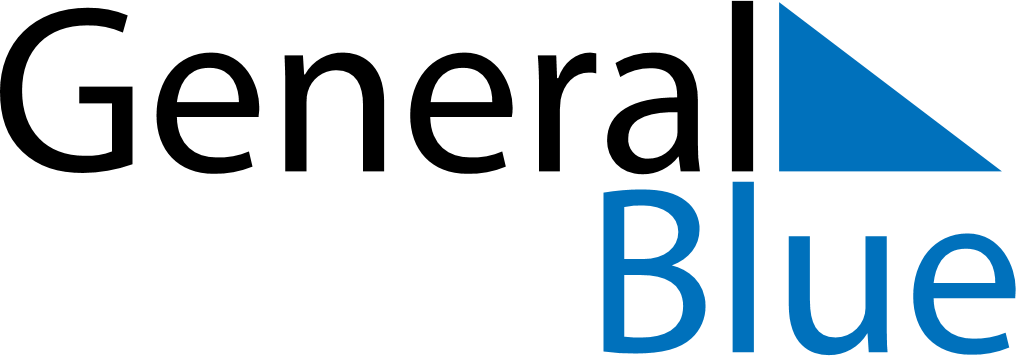 November 2024November 2024November 2024November 2024November 2024November 2024Kensington, Prince Edward Island, CanadaKensington, Prince Edward Island, CanadaKensington, Prince Edward Island, CanadaKensington, Prince Edward Island, CanadaKensington, Prince Edward Island, CanadaKensington, Prince Edward Island, CanadaSunday Monday Tuesday Wednesday Thursday Friday Saturday 1 2 Sunrise: 7:56 AM Sunset: 6:00 PM Daylight: 10 hours and 3 minutes. Sunrise: 7:57 AM Sunset: 5:58 PM Daylight: 10 hours and 1 minute. 3 4 5 6 7 8 9 Sunrise: 6:59 AM Sunset: 4:57 PM Daylight: 9 hours and 58 minutes. Sunrise: 7:00 AM Sunset: 4:55 PM Daylight: 9 hours and 55 minutes. Sunrise: 7:01 AM Sunset: 4:54 PM Daylight: 9 hours and 52 minutes. Sunrise: 7:03 AM Sunset: 4:52 PM Daylight: 9 hours and 49 minutes. Sunrise: 7:04 AM Sunset: 4:51 PM Daylight: 9 hours and 46 minutes. Sunrise: 7:06 AM Sunset: 4:50 PM Daylight: 9 hours and 44 minutes. Sunrise: 7:07 AM Sunset: 4:49 PM Daylight: 9 hours and 41 minutes. 10 11 12 13 14 15 16 Sunrise: 7:09 AM Sunset: 4:47 PM Daylight: 9 hours and 38 minutes. Sunrise: 7:10 AM Sunset: 4:46 PM Daylight: 9 hours and 35 minutes. Sunrise: 7:12 AM Sunset: 4:45 PM Daylight: 9 hours and 33 minutes. Sunrise: 7:13 AM Sunset: 4:44 PM Daylight: 9 hours and 30 minutes. Sunrise: 7:14 AM Sunset: 4:43 PM Daylight: 9 hours and 28 minutes. Sunrise: 7:16 AM Sunset: 4:41 PM Daylight: 9 hours and 25 minutes. Sunrise: 7:17 AM Sunset: 4:40 PM Daylight: 9 hours and 23 minutes. 17 18 19 20 21 22 23 Sunrise: 7:19 AM Sunset: 4:39 PM Daylight: 9 hours and 20 minutes. Sunrise: 7:20 AM Sunset: 4:38 PM Daylight: 9 hours and 18 minutes. Sunrise: 7:21 AM Sunset: 4:37 PM Daylight: 9 hours and 15 minutes. Sunrise: 7:23 AM Sunset: 4:37 PM Daylight: 9 hours and 13 minutes. Sunrise: 7:24 AM Sunset: 4:36 PM Daylight: 9 hours and 11 minutes. Sunrise: 7:26 AM Sunset: 4:35 PM Daylight: 9 hours and 9 minutes. Sunrise: 7:27 AM Sunset: 4:34 PM Daylight: 9 hours and 7 minutes. 24 25 26 27 28 29 30 Sunrise: 7:28 AM Sunset: 4:33 PM Daylight: 9 hours and 4 minutes. Sunrise: 7:30 AM Sunset: 4:33 PM Daylight: 9 hours and 2 minutes. Sunrise: 7:31 AM Sunset: 4:32 PM Daylight: 9 hours and 0 minutes. Sunrise: 7:32 AM Sunset: 4:31 PM Daylight: 8 hours and 59 minutes. Sunrise: 7:33 AM Sunset: 4:31 PM Daylight: 8 hours and 57 minutes. Sunrise: 7:35 AM Sunset: 4:30 PM Daylight: 8 hours and 55 minutes. Sunrise: 7:36 AM Sunset: 4:30 PM Daylight: 8 hours and 53 minutes. 